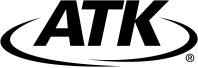 For Immediate ReleaseMedia Contact:  						Investor Contact:Tim Brandt						Michael PiciPhone:  763-323-3833				Phone: 703-412-3216E-mail:  timothy.brandt@atk.com			E-mail:  michael.pici@atk.comU.S. Army Chooses BLACKHAWK!® SERPA® Tactical Holster SystemU.S. Army Awards BLACKHAWK! SERPA with $24 Million ContractBLACKHAWK! SERPA Chosen by U.S. ARMY for Improved Modular Tactical Holster ProgramARLINGTON, Va., Jan. 13, 2014 – ATK (NYSE: ATK) announced the U.S. Army recently selected the BLACKHAWK!® SERPA® Tactical Holster for its Improved Modular Tactical Holster Program. The five-year, $24 million Indefinite Delivery Indefinite Quantity, multiple source contract was awarded to BLACKHAWK! distributor ADS, Inc. (Atlantic Diving Supply, Inc.).The SERPA Holster is now the current platform for the U.S. Marine Corps, U.S. Army, Army Military Police, the German Army and other law enforcement and military agencies both domestic and international.“ATK is honored that the U.S. Army has chosen the SERPA for their Improved Modular Tactical Holster Program,” said ATK Sporting Group President Jay Tibbets. “ATK is focused on delivering affordable and innovative products that meet the needs of our customers. Our high-quality BLACKHAWK! SERPA holster system has, once again, been selected by a U.S. military organization as an integral part of a Soldier’s standard issue equipment.”The SERPA has been proven in military conflicts and law enforcement engagements worldwide. The latest award was in response to a Soldier Clothing and Individual Equipment requirement for improvements to be made to the current Army Tactical Drop-Leg Configuration Holster System.The improvements provided by the SERPA holster are the increased modularity, including a drop-leg configuration that can be quickly transferred to a hip configuration. The SERPA also has the capability to be worn or attached to current Modular Lightweight Load Carrying Equipment (MOLLE), load carriage equipment such as rucksacks and the Tactical Assault Panel (TAP) or on individual body armor such as the Improved Outer Tactical Vest (IOTV) or the Soldier Plate Carrier System (SPCS). The BLACKHAWK! SERPA Tactical Holster complies with the Berry Amendment and has also been assigned a national stock number (NSN) and is available to any unit in the U.S. military, including the National Guard. The 8,400 units already delivered on this contract will add to the 6 million SERPA holsters in service worldwide. ATK is an aerospace, defense and commercial products company with operations in 22 states, Puerto Rico and internationally. News and information can be found on the Internet at www.atk.com, on Facebook at www.facebook.com/atk or on Twitter @ATK.ADS, Inc. is a leading provider of equipment, procurement, value-added logistics services, and supply chain support solutions. The company serves all branches of the United States Armed Forces as well as federal, state, and local agencies, defense and government contractors, and foreign governments. ADS offers a broad spectrum of operational equipment solutions including tactical, C4ISR, medical, expeditionary, energy efficiency, first responder, storage, and TEK Solutions (tools, equipment and kitting). ADS offers more contracts, suppliers, and capabilities to support our nation’s men and women in uniform than any other company. Our ability to bring a broad spectrum of options to our customers reduces their cost of readiness and makes their acquisition strategy more efficient, delivery times faster, and mission success more likely.  Visit www.adsinc.com for more information.Certain information discussed in this press release constitutes forward-looking statements as defined in the Private Securities Litigation Reform Act of 1995. Although ATK believes that the expectations reflected in such forward-looking statements are based on reasonable assumptions, it can give no assurance that its expectations will be achieved. Forward-looking information is subject to certain risks, trends and uncertainties that could cause actual results to differ materially from those projected. Among those factors are: changes in governmental spending, budgetary policies and product sourcing strategies; the company’s competitive environment; the terms and timing of awards and contracts; and economic conditions. ATK undertakes no obligation to update any forward-looking statements. For further information on factors that could impact ATK, and statements contained herein, please refer to ATK’s most recent Annual Report on Form 10-K and any subsequent quarterly reports on Form 10-Q and current reports on Form 8-K filed with the U.S. Securities and Exchange Commission.#          #          #News ReleaseCorporate Communications 1300 Wilson Boulevard Suite 400 Arlington, Virginia 22209Phone:  703-412-3231Fax:  703-412-3220